3 сольфеджио от 13.12, 14.12, 16.12.Следующий урок – контрольный!!! Готовимся к контрольной работе.1) Знать знаки во всех пройденных тональностях.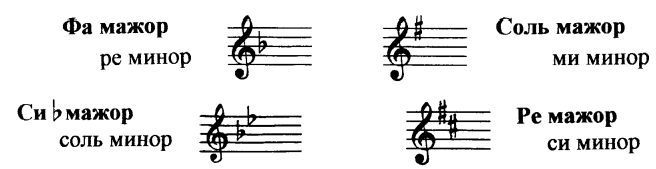 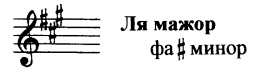 2) Знать интервальный состав каждого из 4 видов трезвучий, уметь строить их.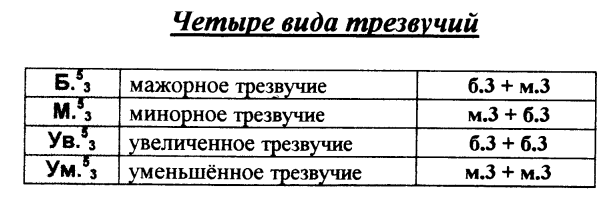 3) Уметь строить мажорные и минорные секстаккорды и квартсекстаккорды.Б6 (мажорный секстаккорд) = м3+ч4                                        Б6/4 (мажорный квартсекстаккорд) = ч4+б3                                     М6 (минорный секстаккорд) = б3+ч4М6/4 (минорный квартсекстаккорд) = ч4+м34) Уметь строить главные трезвучия с обращениями. Знать, на какой ступени строится каждый из этих аккордов.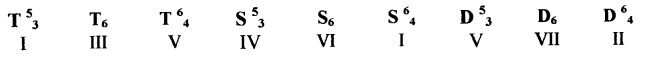 В миноре, во всех трёх доминантовых аккордах мы будем использовать гармонический вид (повышать VII ступень). Новых письменных заданий на этой неделе не будет. Готовимся к контрольной. На контрольный урок нужно обязательно принести с собой карандаш, ластик, клавиатуру и дневник!